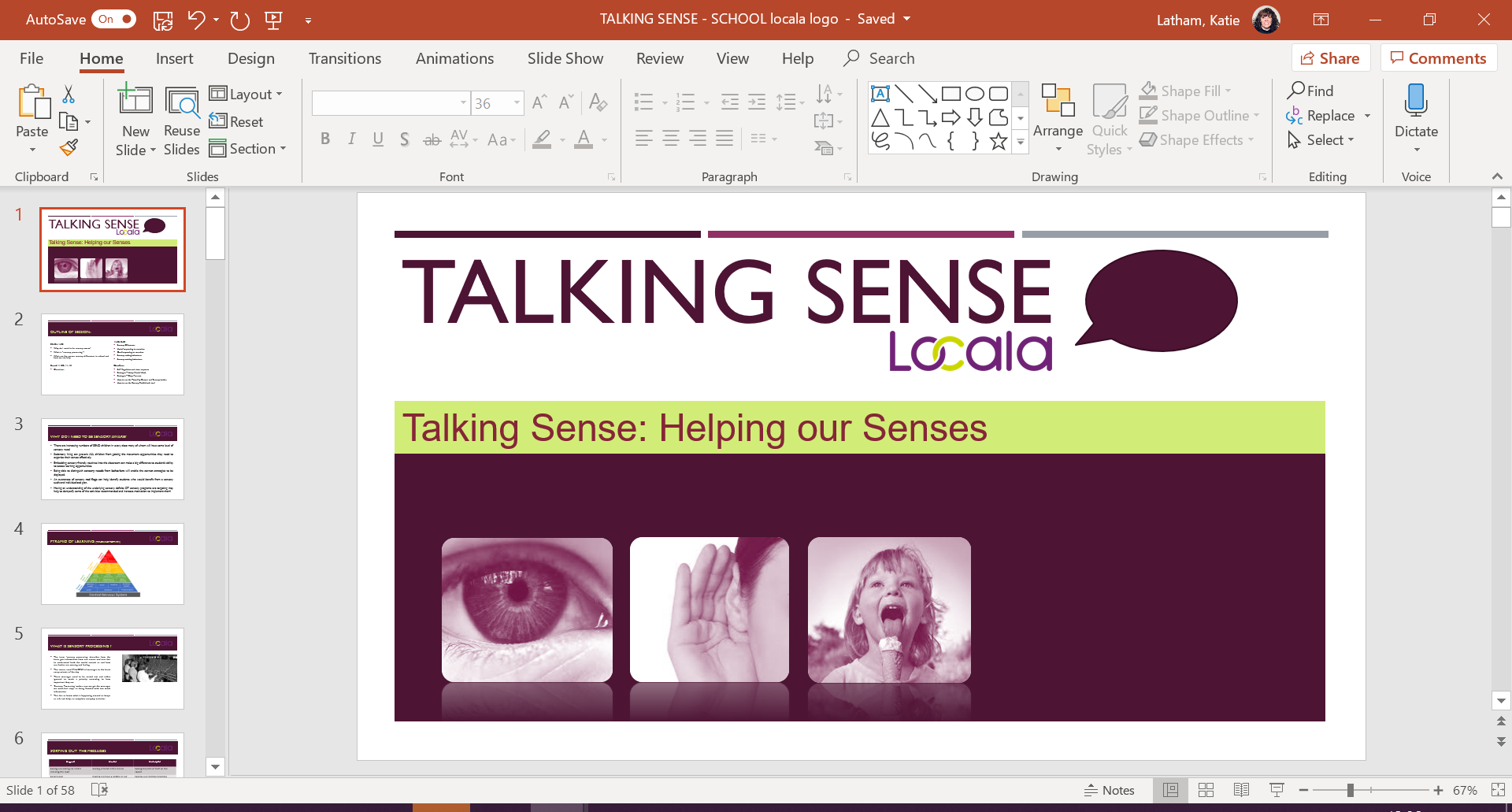 Sensory First Aid Kit (example)Sensory First Aid Kit Portable resource templateDesk-a-cise printable resourceHow to create a laminated keyring using resource templatesSensory Ladder or Zones of Regulation resourceSensory Stress Bucket (example)Sensory Stress Bucket resource template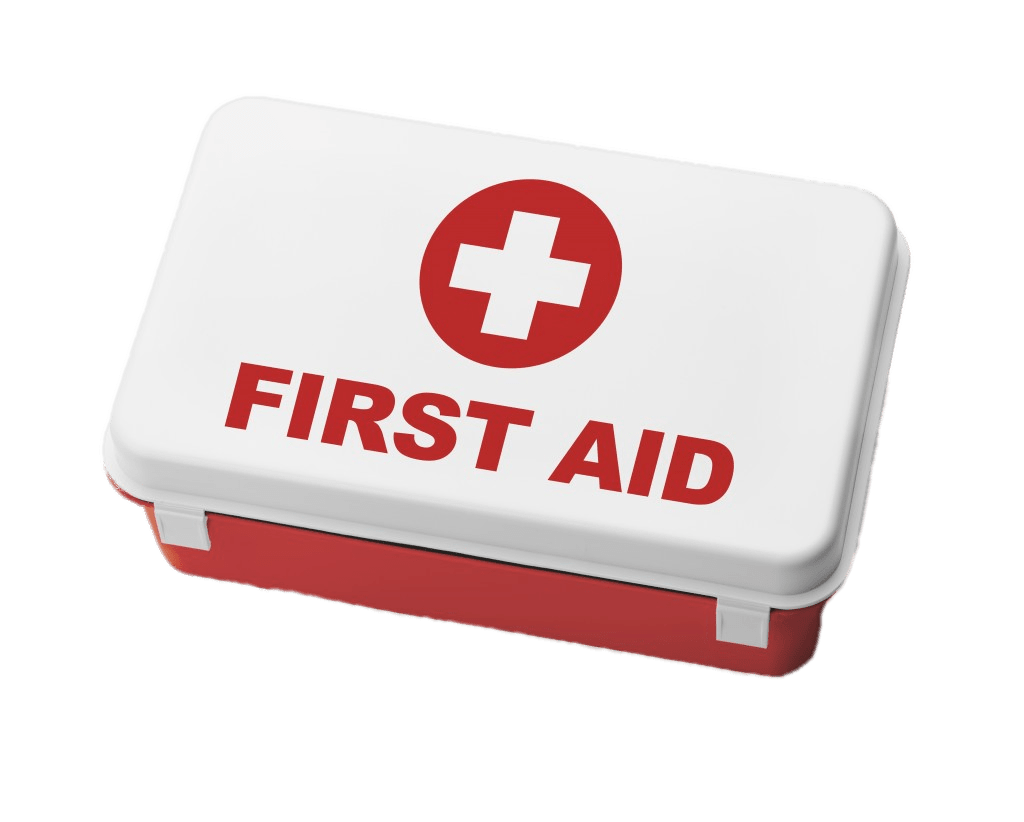 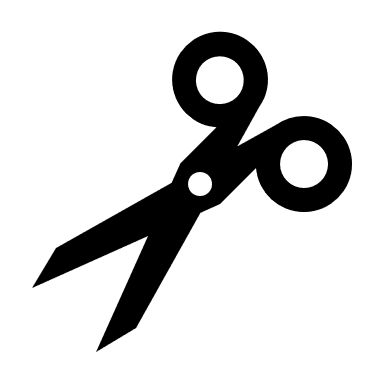 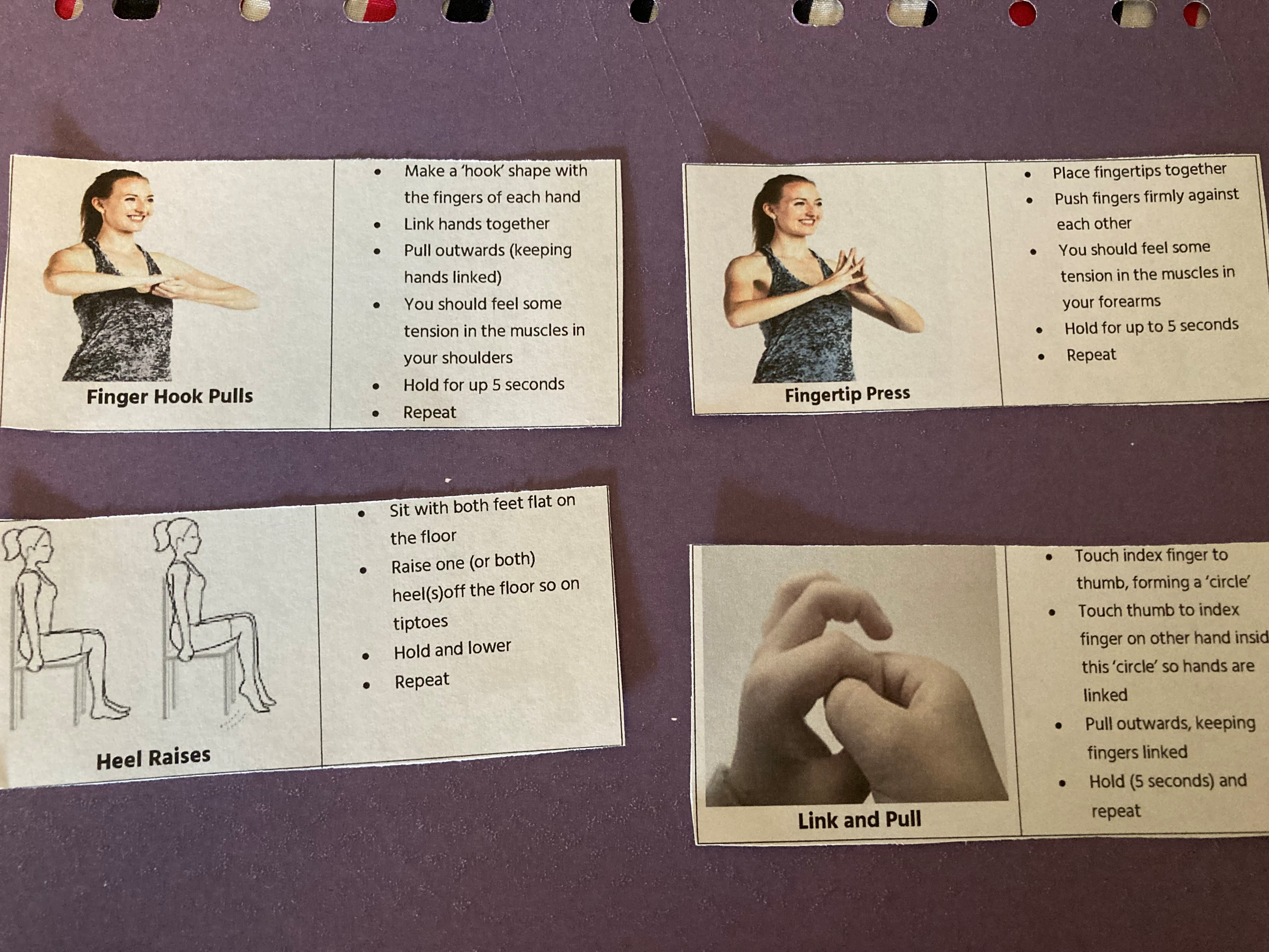 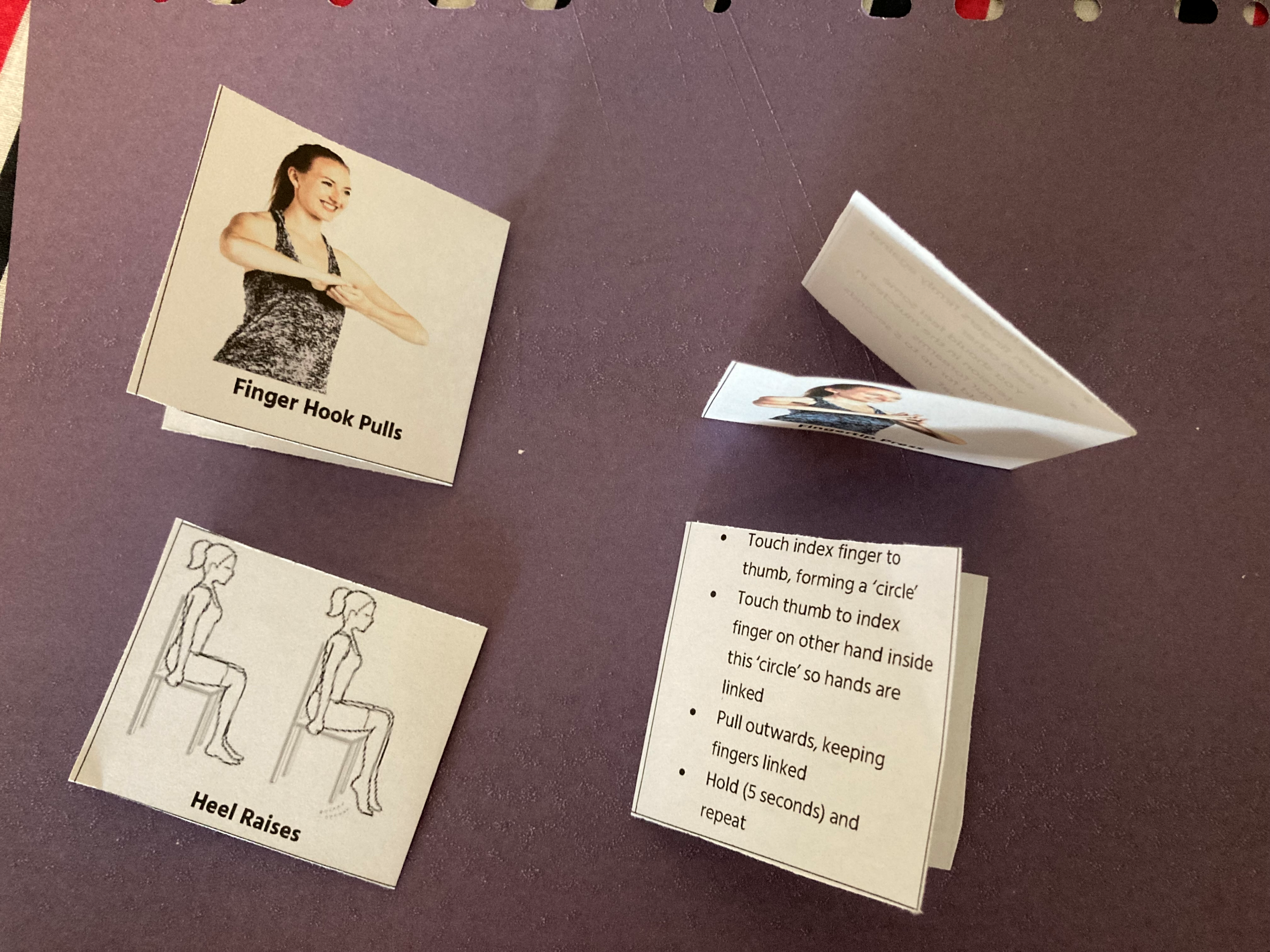 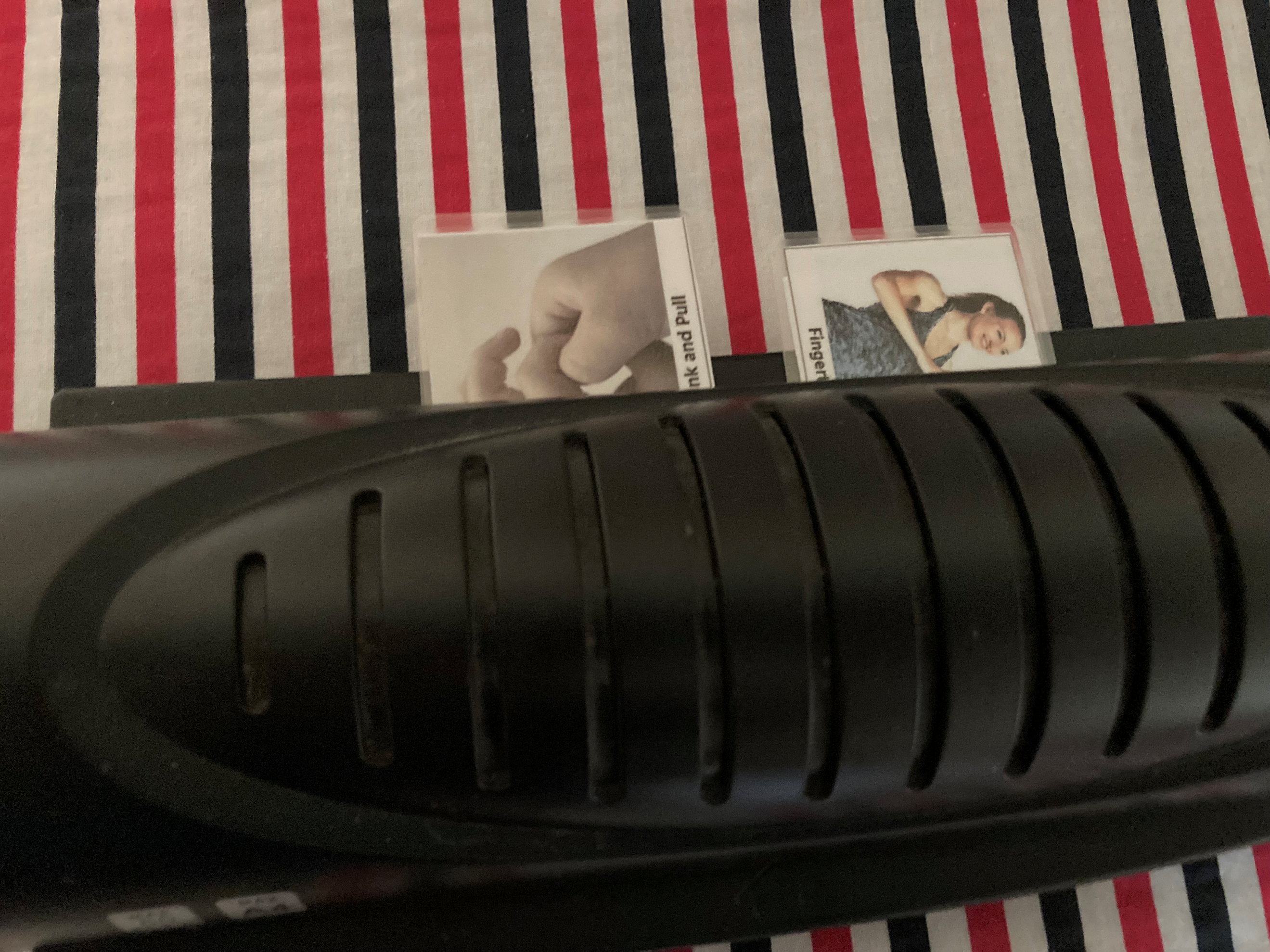 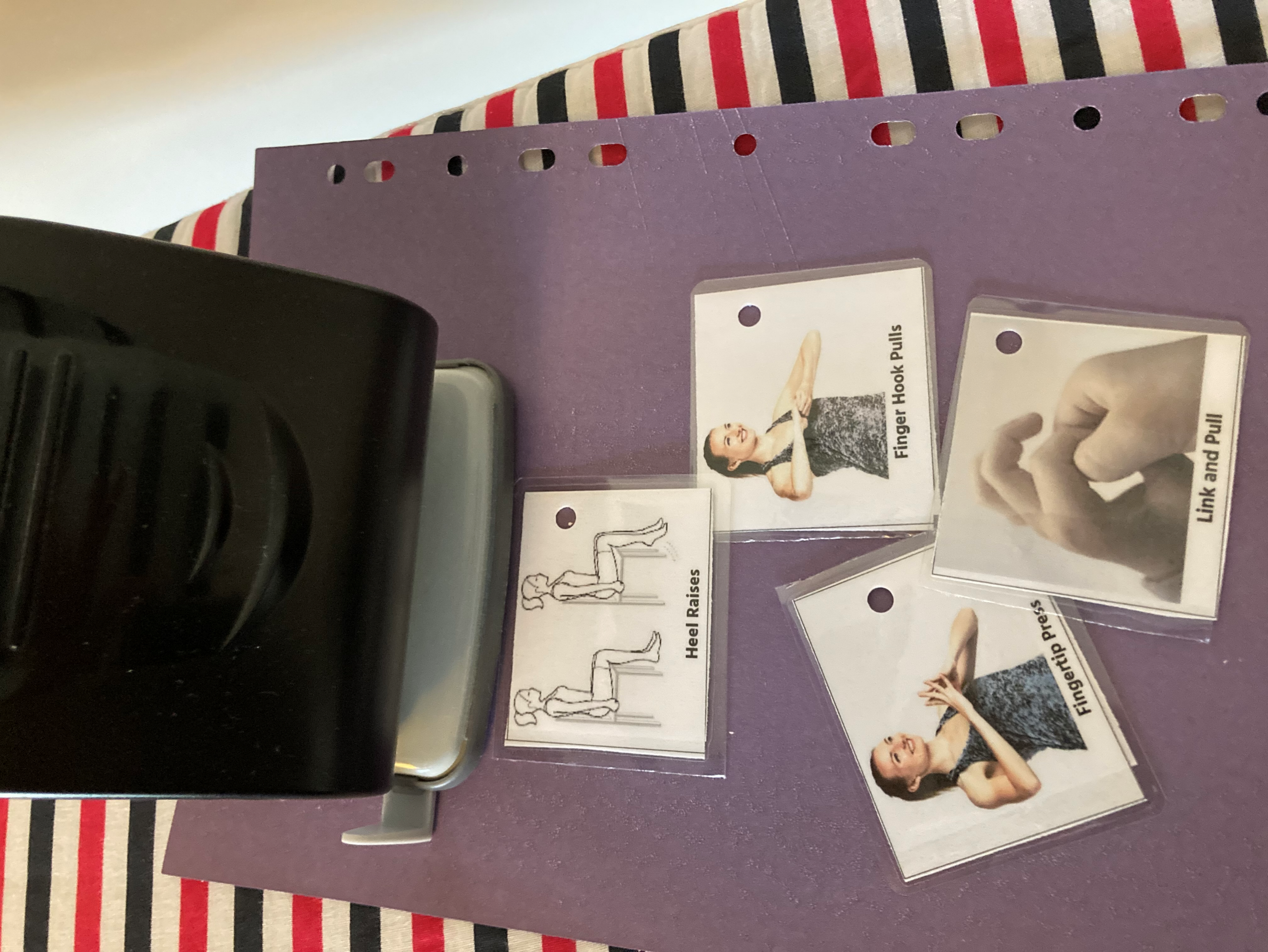 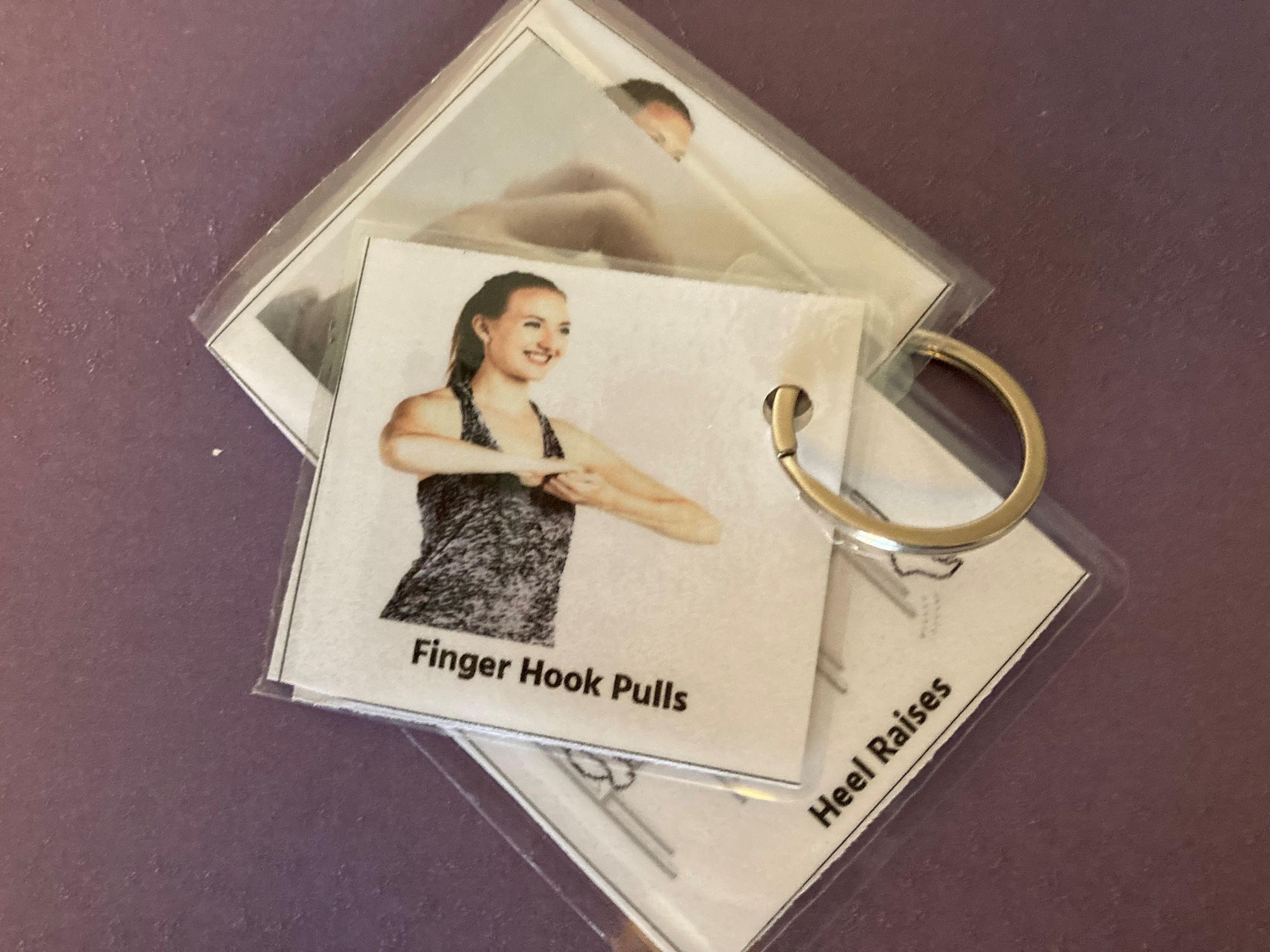 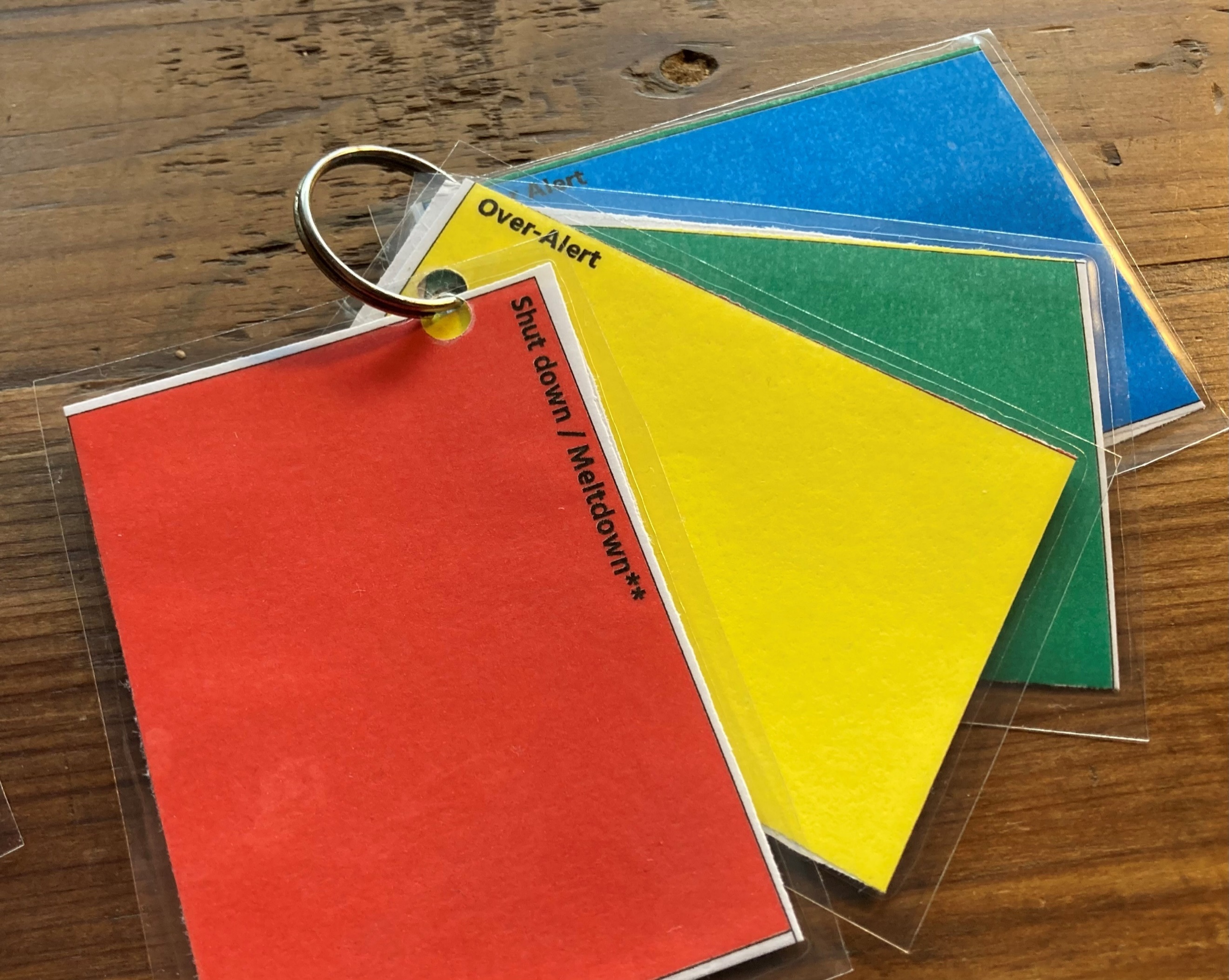 ** Change the wording or add pictures if this helps you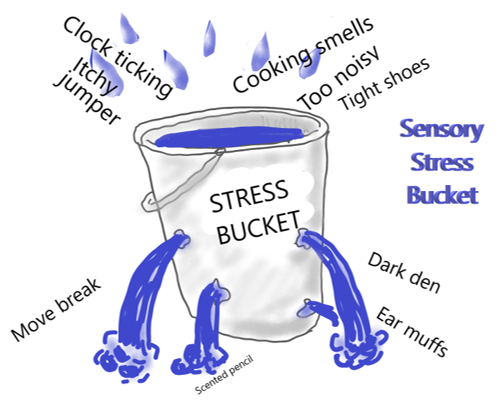 Examples:Examples:My Kit:Sensory BlockersExtra dark sunglasses / eye maskEar plugsHeadphonesScented items (e.g. essential oil diffuser bracelet)1)2)3)4)Sensory FidgetsFidget jewelleryFidget penPoppits keychainFlippable sequins itemDistraction ItemsMusicBook / magazineDoodle padWatch videos on phone1)2)3)4)System Organisers Hand therapy resourceDesk-a-cise FlashcardsKeychain Sensory Ladder Sensory BlockersYour text hereSensory FidgetsYour text hereDistraction ItemsYour text hereSystem OrganisersYour text here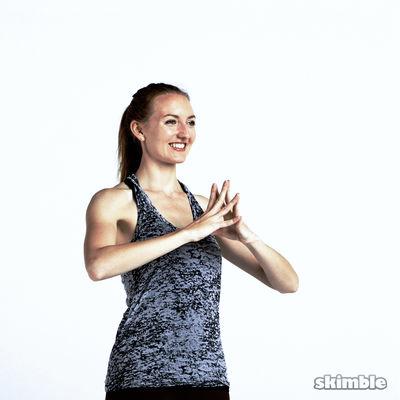 Fingertip PressPlace fingertips togetherPush fingers firmly against each otherYou should feel some tension in the muscles in your forearmsHold for up to 5 secondsRepeat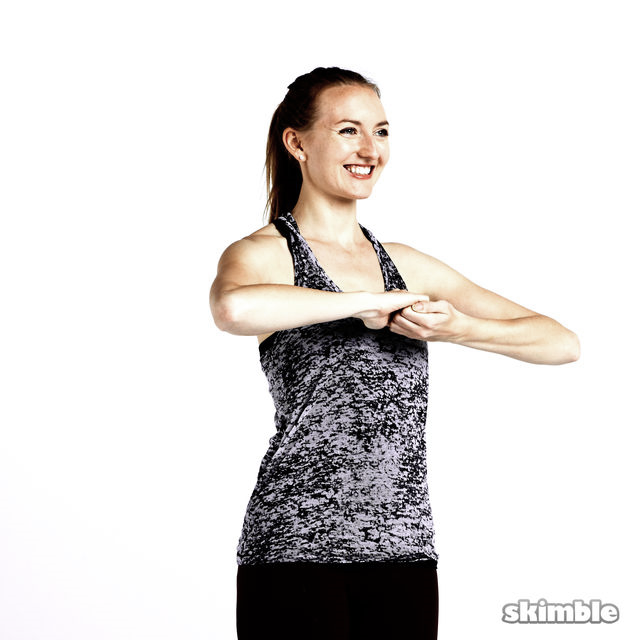 Finger Hook PullsMake a ‘hook’ shape with the fingers of each handLink hands togetherPull outwards (keeping hands linked)You should feel some tension in the muscles in your shouldersHold for up 5 secondsRepeat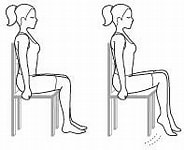 Heel RaisesSit with both feet flat on the floorRaise one (or both) heel(s)off the floor so on tiptoesHold and lowerRepeat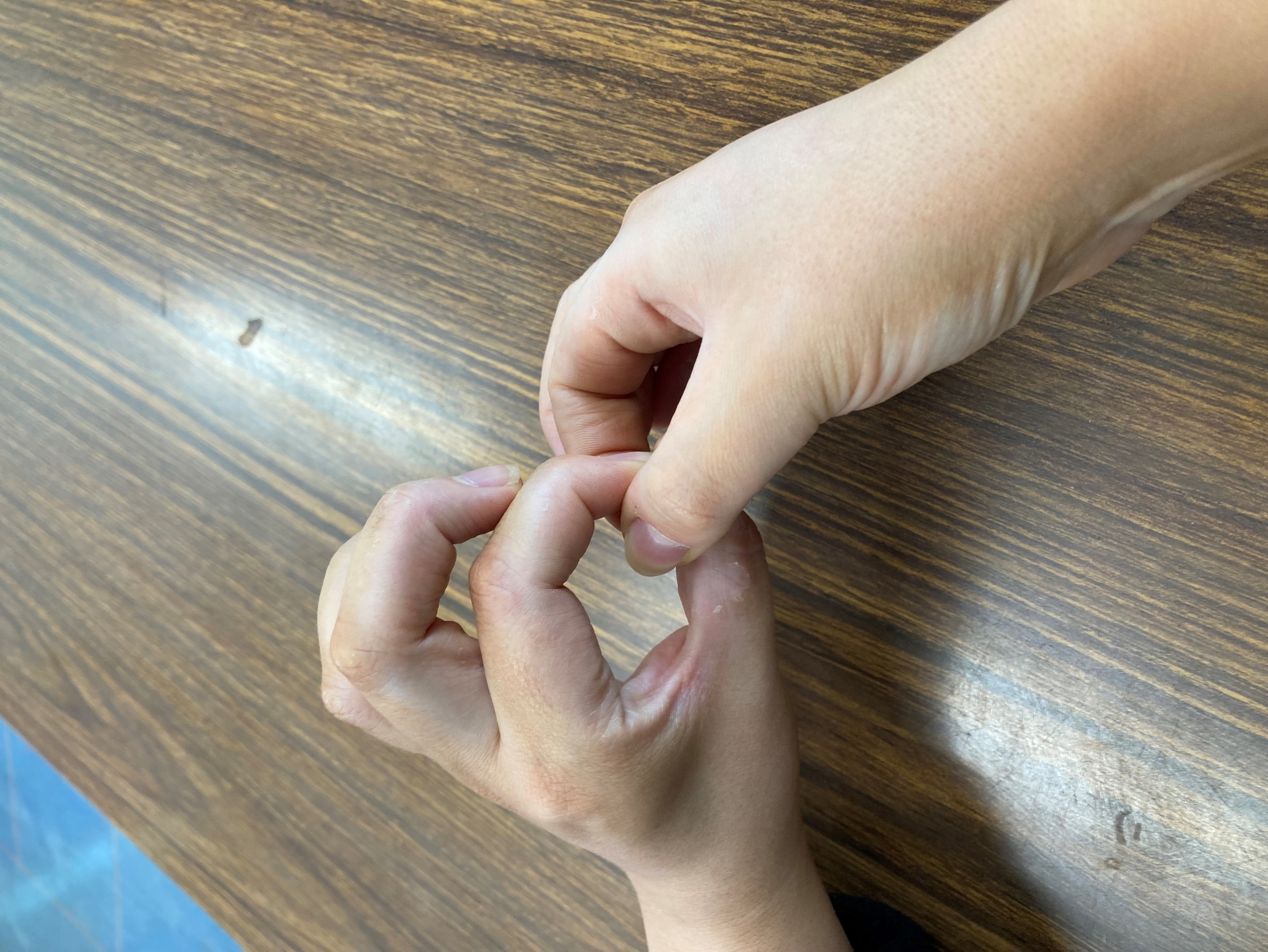 Link and PullTouch index finger to thumb, forming a ‘circle’ Touch thumb to index finger on other hand inside this ‘circle’ so hands are linkedPull outwards, keeping fingers linkedHold (5 seconds) and repeatShut down / Meltdown**When we are in shut down, we cannot think, so make a plan beforehand with a trusted adult. It might be helpful if the person supporting you:Dims the lightsRemoves other people from the areaKeeps you safeStays nearby (but doesn’t interact until you are feeling calmer)Once you are calmer try yellow strategiesOver-AlertQuiet time in a calm, quiet spaceCalming musicDeep pressureYogaA breathing APPDistraction with a hobby / interestA repetitive activity (e.g. mindfulness colouring book, construction, crafting)Use Sensory First Aid-blockersJust RightYogaSports sessionBrisk walk outsideUse equipment in the school fitness suiteResistance bandsDesk-a-cise (e.g. finger pulls)Resistance ‘hand therapy’ equipmentChew products / gum, crunchy foodUse Sensory First Aid organisers and fidgetsUnder AlertMovement break (which you can tolerate)Changing sensation (e.g. rhythmic tapping or squeezing on your arms)An iced / cold drinkMusic with a faster tempoHeavy muscle work can be used both to calm and to alert. Start off with gentle resistance exercises such as finger pullsStressful Sensory Situations (‘drips’)Possible Strategies (‘holes’)Pens clicking, other people chattingEar plugs or headphonesCrowded PlacesSensory blockers (from Sensory First Aid Kit)Ask for pass to leave lessons earlyTight clothing or uniformMove break (heavy muscle work)Having to sit stillDesk-a-ciseSmell of school toiletsWear a maskEssential oil diffuserStressful Sensory Situations (‘drips’)Possible Strategies (‘holes’)